ПРОТОКОЛ № 42заседания Совета СПб РОО «Вологодское Землячество»Г. Санкт-Петербург,						05 апреля 2022 г.ул. Шпалерная, д. 34						15:30 час.Присутствовали:Некипелов А.А.,Некипелова О.А.,Виноградов В.Ф.,Казачинский И.В.,Федотовский Ю.А.,Данилова Т.В., Полянский В.А.,Иевлев. Н.В.,Бурцев С.В.,Шихов В.П.,Гладин П.И.Повестка дня: Утверждение плана мероприятий на II квартал 2022 года.1 мая проведение торжественного собрания, посвящённого 95-летию ветерана – участника ВОВ Смирнова Ф.Н. во дворце Труда.5 мая проведение траурно-торжественной церемонии у памятников воинам вологжанам.27 мая проведение 6-го регионального фестиваля «Вологодчина – край родной».Разное.По первому вопросу выступил Некипелов А.А.:Он рассказал об организации торжественного мероприятия, посвящённого 95-летию ветерана – участника ВОВ Смирнова Ф.Н. Для проведения мероприятия утверждён актовый зал дворца Труда. На мероприятие приглашаются все желающие.Постановили:Провести торжественное празднование 95-летия 1 мая во дворце Труда в 14:00.Голосовали:«За» - единогласно.«Против» - нет.«Воздержался» - нет.По второму вопросу выступил Некипелов А.А.:Был предложен план траурно-торжественной мероприятия возложения цветов:11:00 –  на Невском пятачке;12:00 – на Синявинских высотах;13:30 – в урочище Вороново.В 09:30 у Финляндского вокзала будет предоставлен автобус для всех желающих посетить эти мероприятия.В качестве почётных гостей будут приглашены губернатор Вологодской области, главы и делегации Тотемского района, Бабаевского района.Постановили:Принять план траурно-торжественной мероприятия.Голосовали: «За» - единогласно.«Против» - нет.«Воздержался» - нет.По третьему вопросу выступил Некипелов А.А:Было внесено предложение пригласить в качестве ведущего артиста и чтеца, члена Вологодского Землячества Драгунова Михаила. Фестиваль будет проходить традиционно в государственной Капелле.Постановили:Фестиваль провести в Капелле, в качестве ведущего пригласить Драгунова Михаила.Голосовали:«За» - единогласно.«Против» - нет.«Воздержался» - нет.Разное1160 лет БелозерскуВыступил Полянский В.А:Он рассказал о том, что в июле этого года Белозерску исполнится 1160 лет, а также Российской государственности. В честь этого события будет произведен полуденный выстрел на Нарышкином бастионе Петропавловской крепости. Дата уточняется.Установка нового памятного знака на Левашовском мемориальном кладбище.Выступил Полянский В.А:Он рассказал о готовности нового памятного знака, посвященного жертвам политических репрессий, Вологжанам. Предложено установить памятник 30 октября.Издание книги «Тарногские просторы»Выступил Бурцев С.В.:Он рассказал, что было издано 150 экземпляров книги «Тарногские просторы» в подарок библиотеке Тарногского района.Поддержка правительства Некипелов А.А:Был поднят вопрос о поддержке правительства в связи со специальной военной операцией на Украине.Голосовали по п. 1, 2, 3, 4 :«За» - единогласно.«Против» - нет.«Воздержался» - нет.Секретарь СПб РОО «Вологодское Землячество»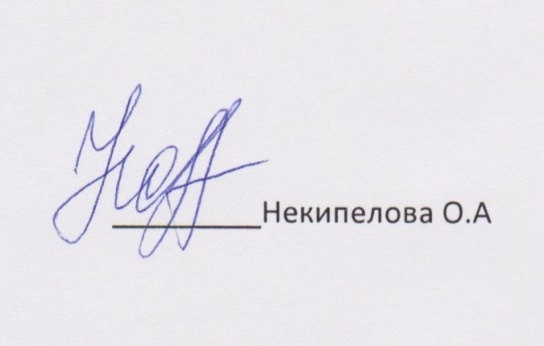 Председатель Совета СПб РОО «Вологодское Землячество»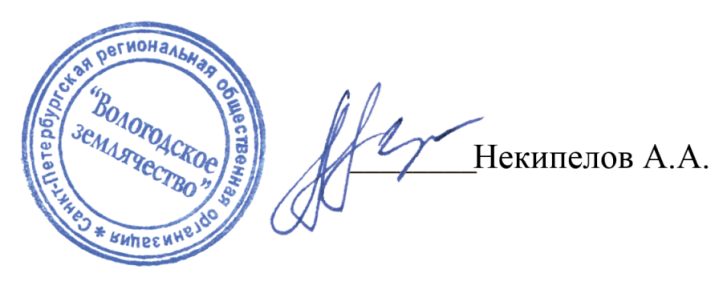 